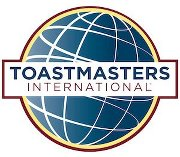          ……………………………. Toastmasters Club - Expressions of Interest          Event:  ………………………………………………….             Date:  ……………………………NameContact DetailsSuburb